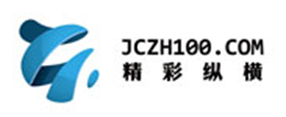 CA在线业务操作手册(投标人)目 录一、流程说明	21.1 会员登录	31.1.1 CA证书登录	31.1.2 用户名密码登录	31.2 选择办理菜单	41.2.1 选择办理菜单	41.3 新增CA办理业务	41.2.2 新增CA办理业务	4二、业务办理	52.1 CA远程续费	52.2 电子发票	9流程说明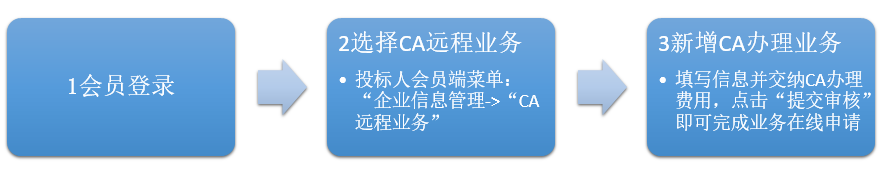 会员登录CA证书登录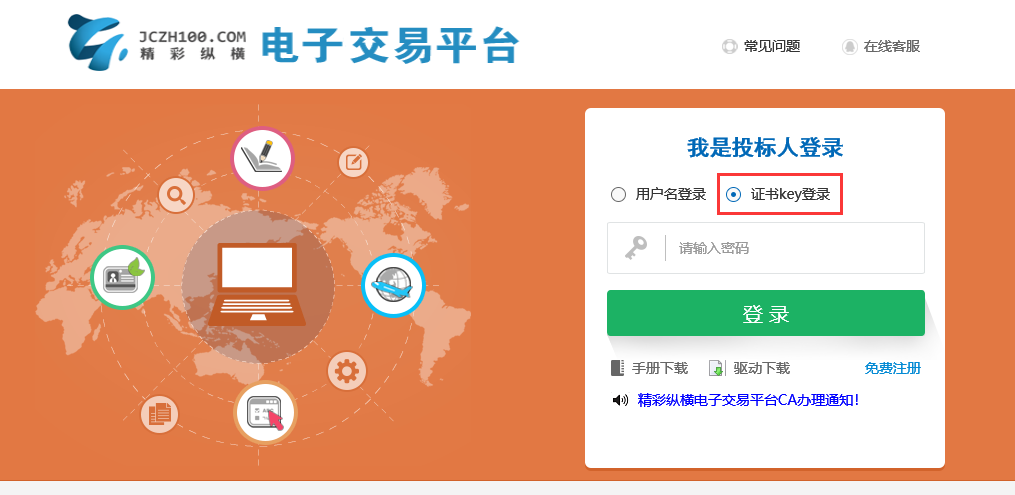 用户名密码登录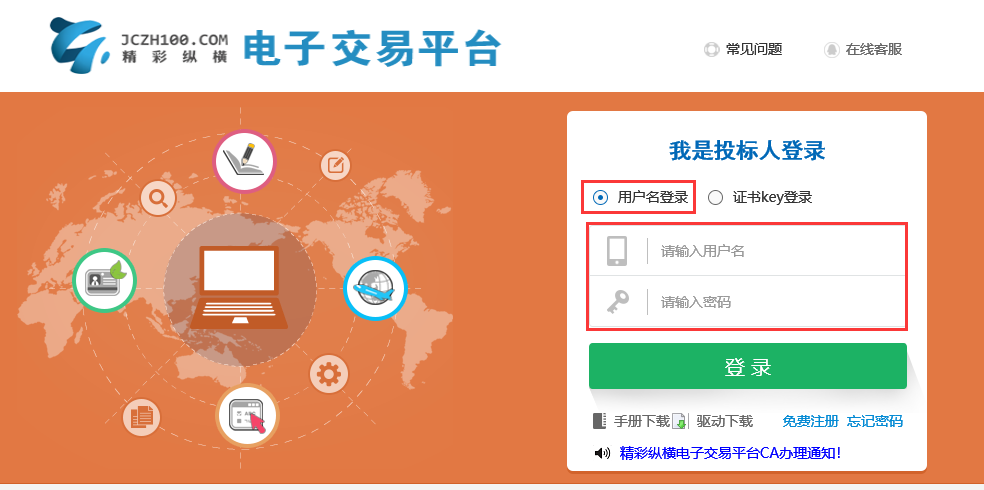 注意：选择用户名密码登录的操作类型时，填写续费表单中如选择“邮寄旧锁更新”为“是”，还是需要插入旧ca锁进行读锁并绑定操作选择办理菜单选择办理菜单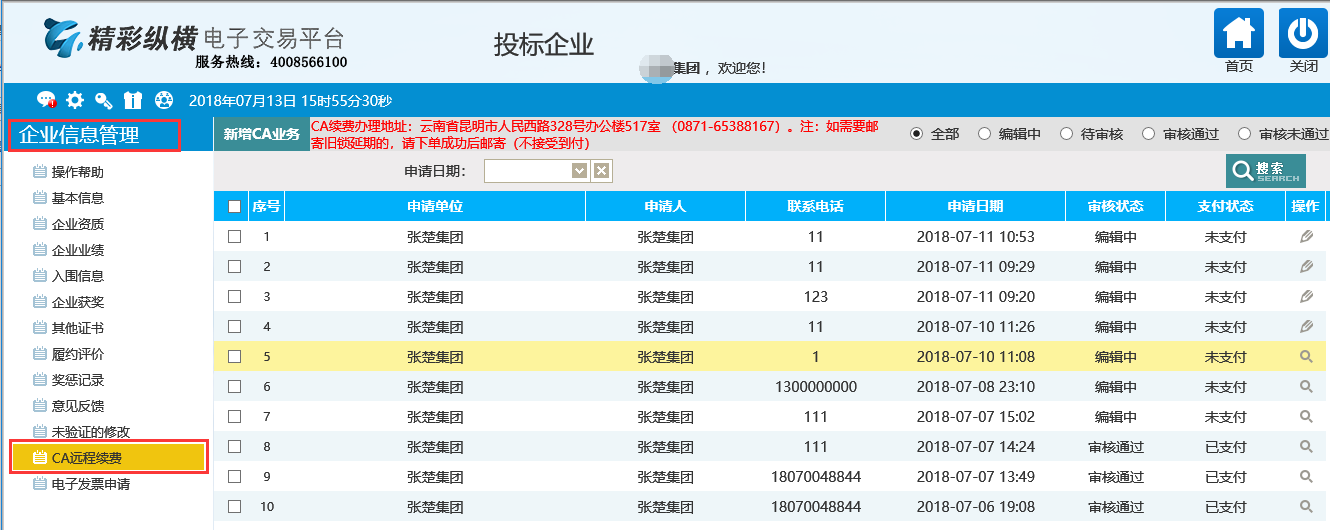 新增CA办理业务新增CA办理业务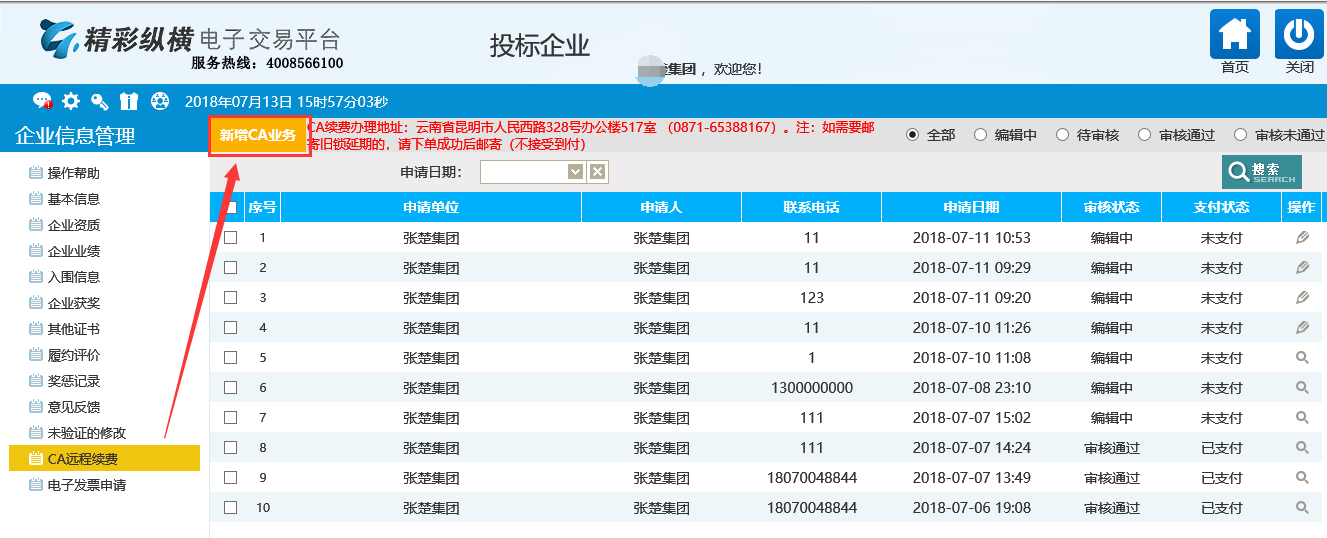 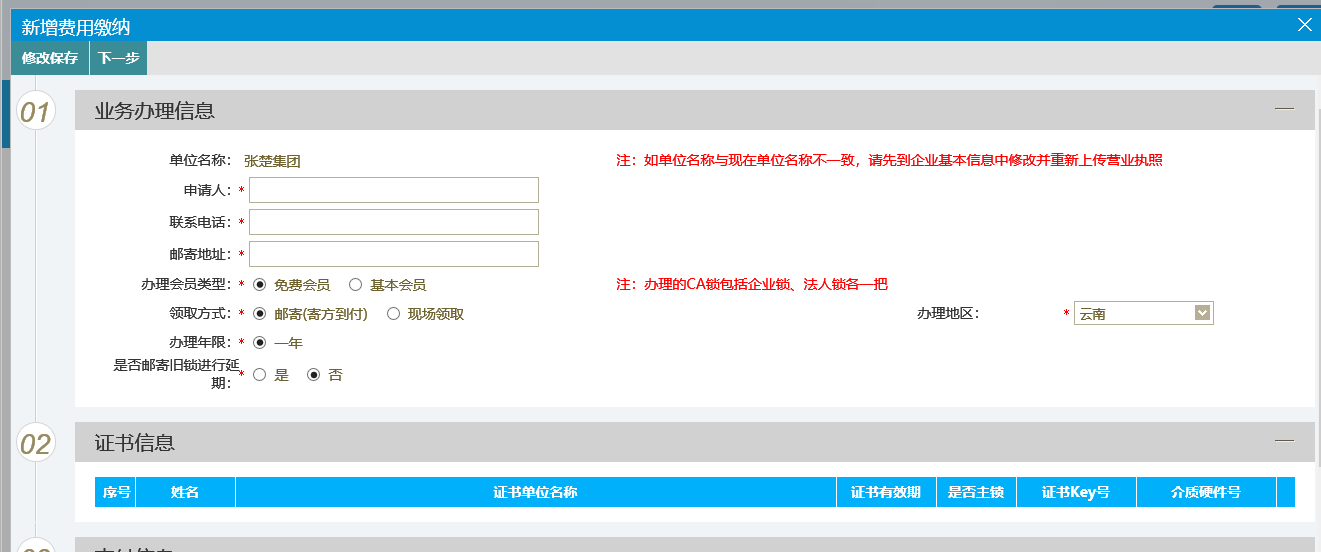 二、业务办理CA远程续费2.1.1打开【企业信息管理】-【CA远程续费】功能，点击“新增CA业务”，填写对应的申请信息。缴纳的费用根据选择的不同，能自动生成并计算出总价。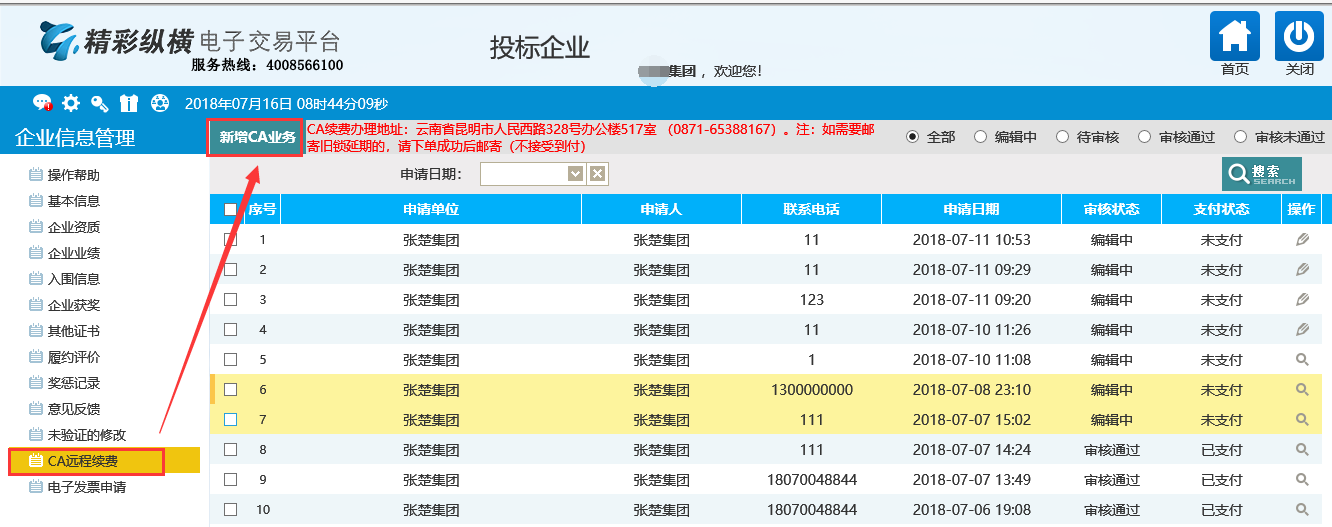 2.1.2带“*”星号为必填项目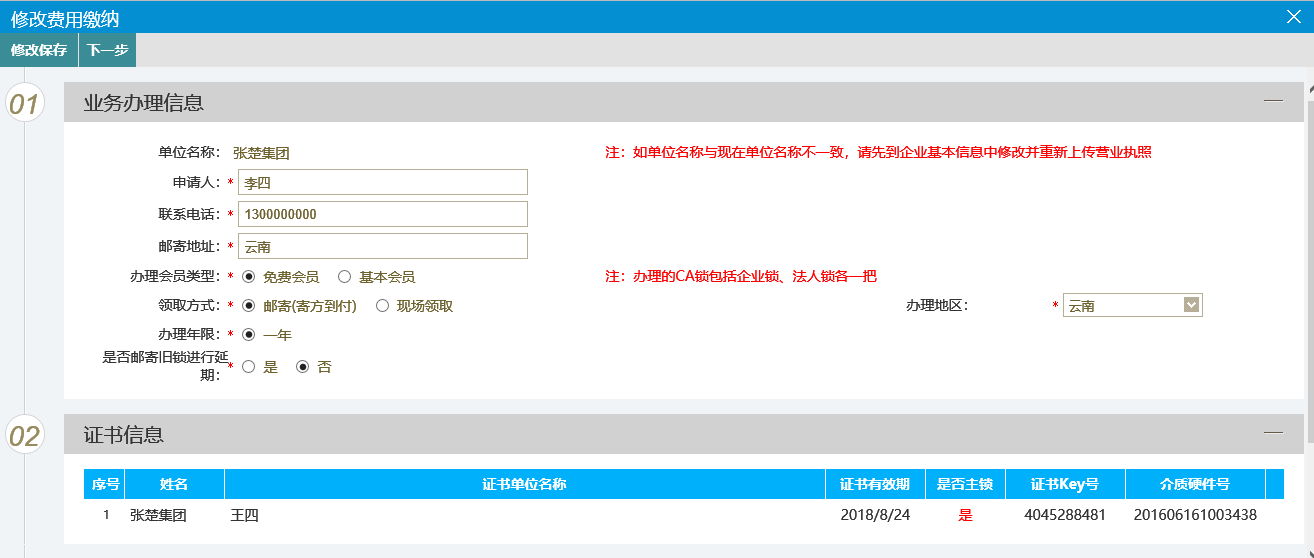 2.1.3选择不同的会员类型，在计算费用时会有不同的价格（会员费中包含：一个法人CA锁的年费，一个企业CA锁的年费） 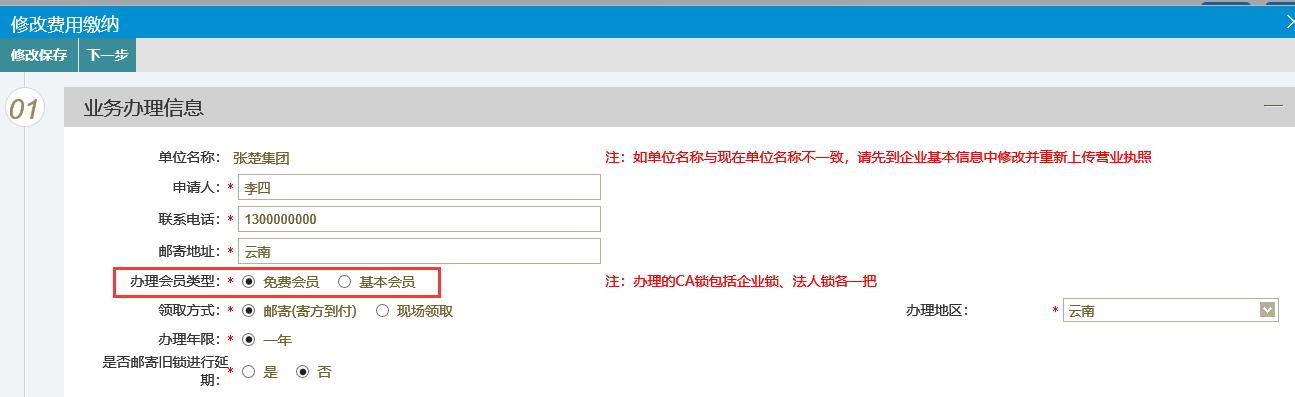 2.1.4领取方式说明，分为邮寄（寄方到付）和现场领取。根据用户选择的办理地区，由对应的地区工作人员制作CA锁。例如：领取方式为邮寄+办理地区为“云南”，则该CA锁由云南工作人员制作并寄出；领取方式为现场领取+办理地区为“云南”，则该CA锁由云南工作人员制作，用户请到云南的办理地点现场领取CA锁；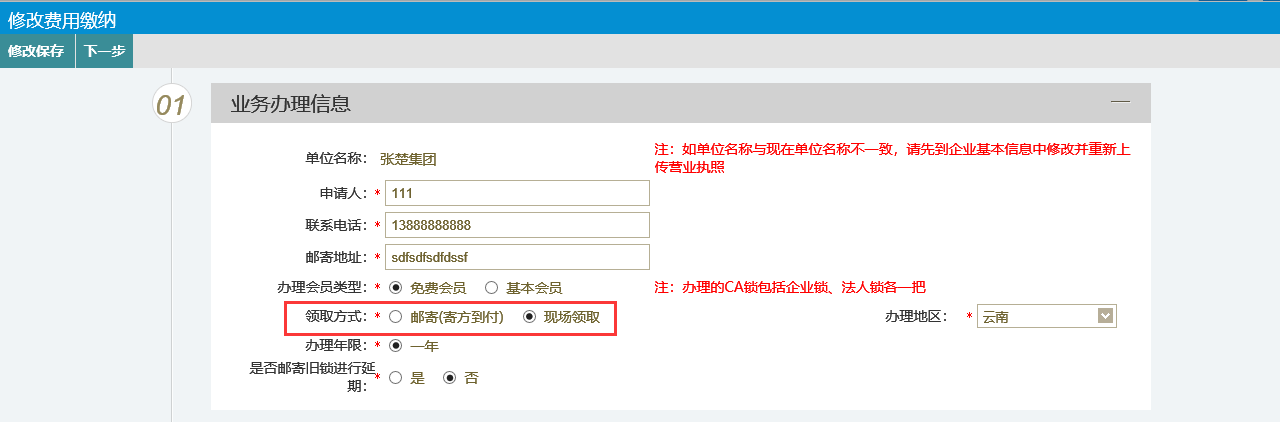 2.1.5是否邮寄旧锁进行延期：A.选择“是”时：请插入要续费的CA锁，第一步点击“读取证书”，读取成功则显示证书Key号和介质硬件号，第二步点击“保存”成功后“证书信息”一栏能显示相应的证书信息。增加CA锁记录，更换要读取的CA锁，重复前两步动作。该操作是登记续费的旧锁信息，根据锁的数量会自动计算费用。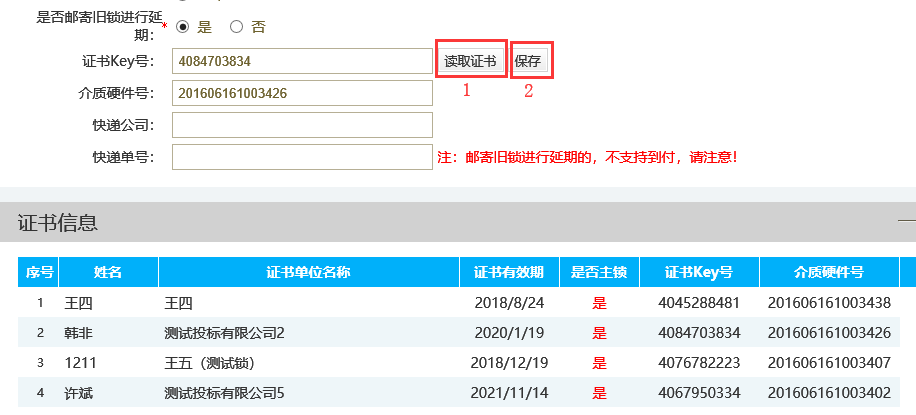 注意：选择使用旧锁延期，并且邮寄办理的，需要填写或上传快递单信息才能提交办理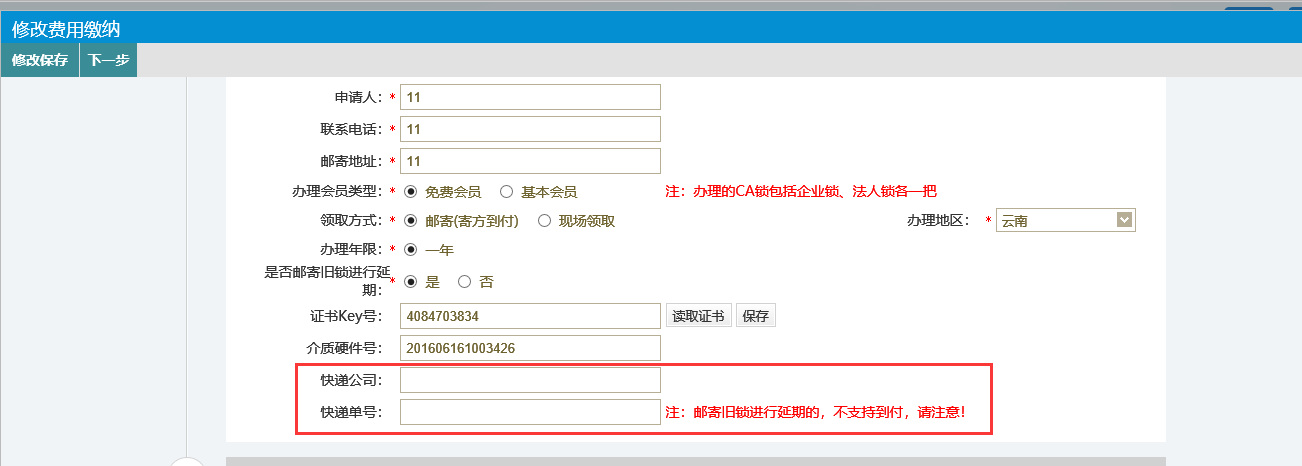 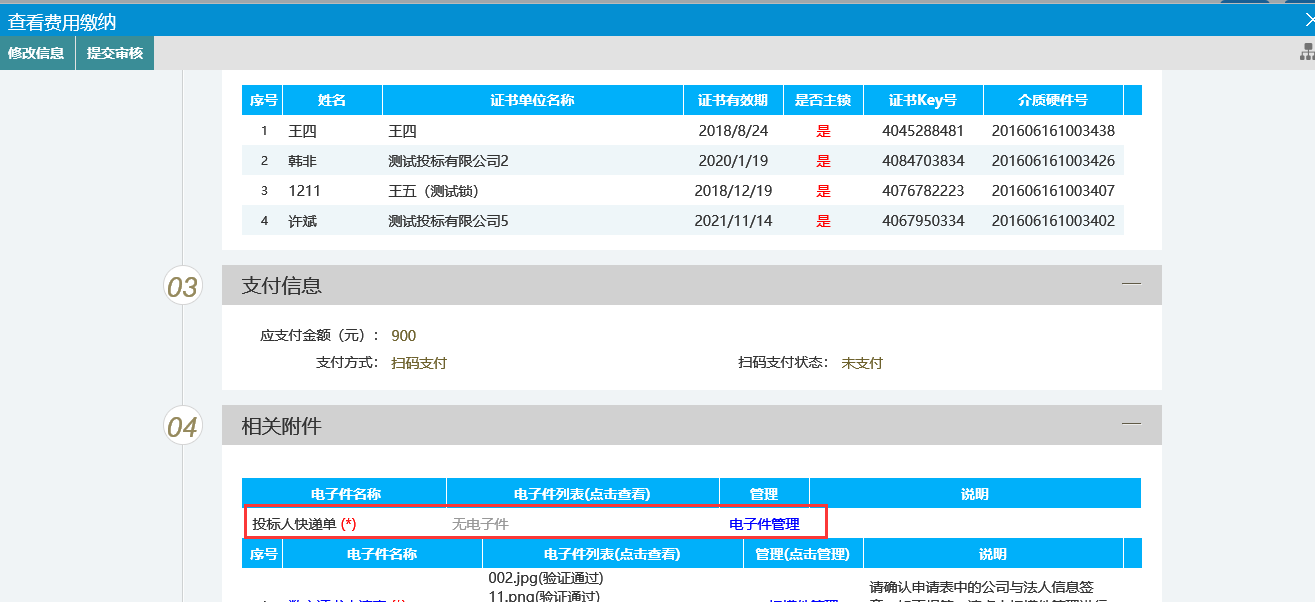 B.选择“否”时：由CA办理地的工作人员直接制作新的CA锁（在计算费用时，会自动增加锁的介质成本费用2x50=100元）2.1.6支付信息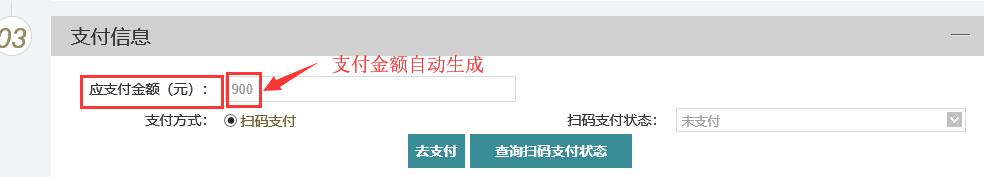 计算公式为：1不邮寄旧锁续费会员类型金额x办理年限+锁的介质成本费用（2x50=100元）2邮寄旧锁续费（1把公司锁和1把法人锁）会员类型金额x办理年限3邮寄旧锁续费（多把公司锁或多把法人锁）会员类型金额x办理年限+（锁的数量-2）x150支付方式：扫码支付（生成的二维码只能使用一次，如果扫码失败请重新点击“去支付”按钮）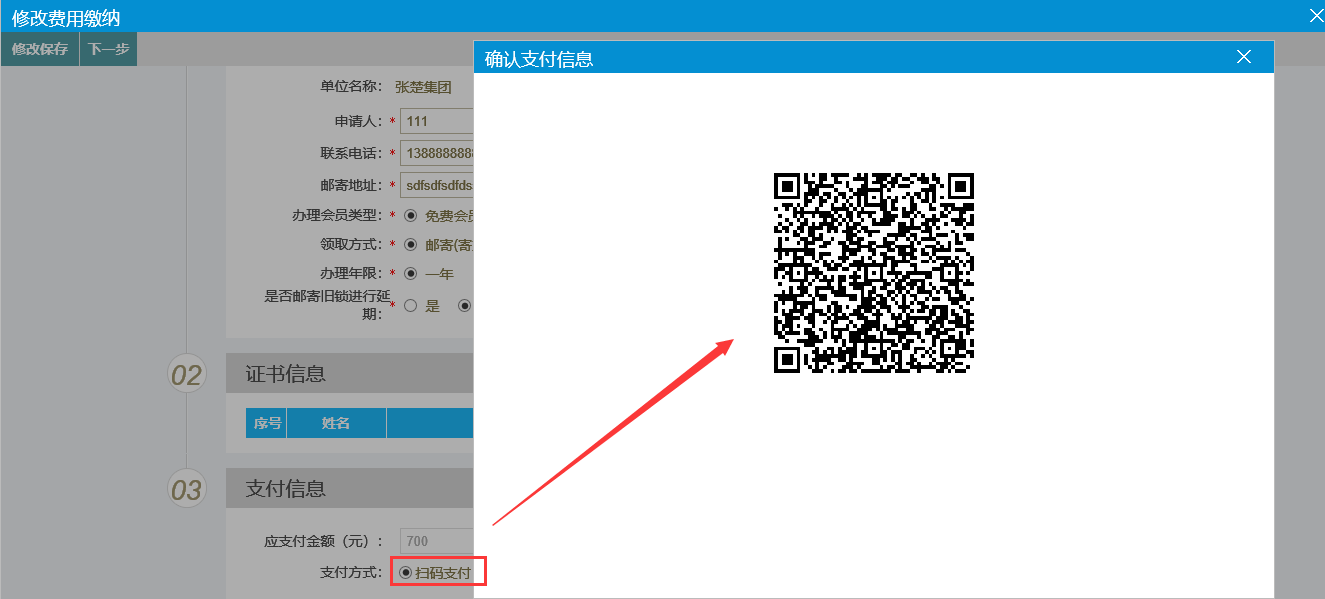 手机支付完成后请点击“查询扫码支付状态”按钮，确认支付状态。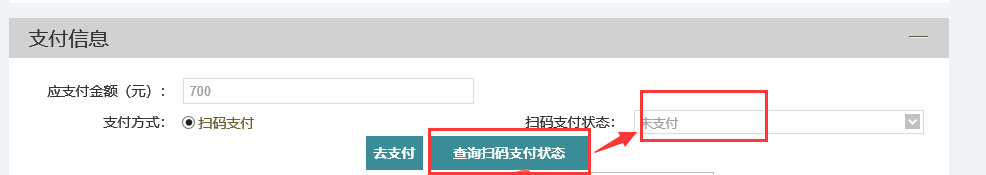 2.1.7CA锁邮寄信息查询（选择邮寄办理时，办理的工作人员会录入邮寄的快递单号信息方便用户查询办理进度）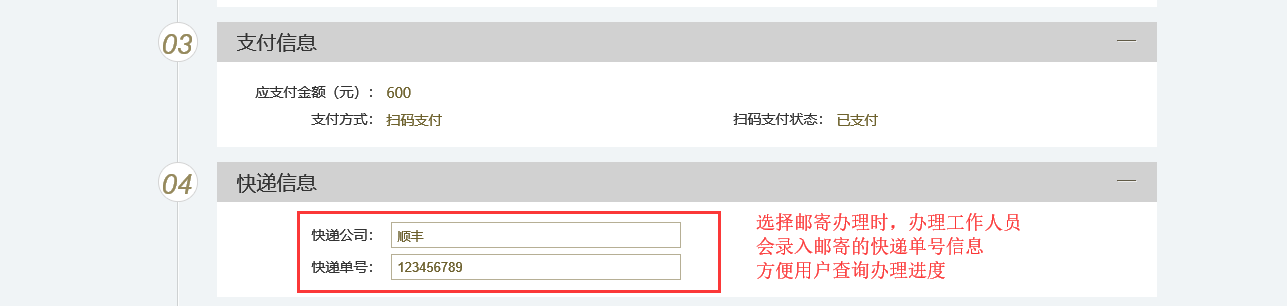 2.1.8如公司的企业公章和法人信有变更，请重新填写并上传新的数字证书申请表（扫描件），以便采集新的签章信息。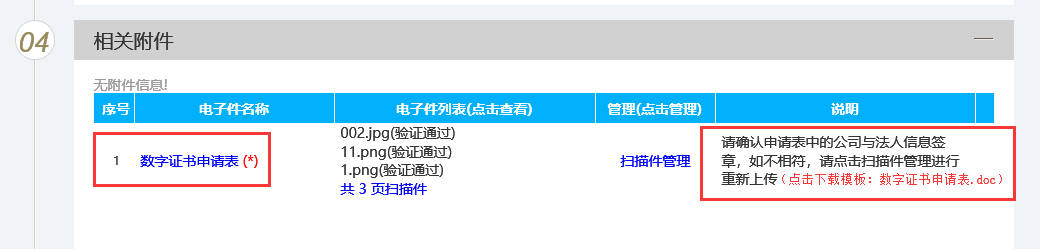 电子发票用户提交开具发票申请（由精彩纵横平台用户进行操作）电子发票普票申请使用【会员登录】页面，登录精彩纵横管理后台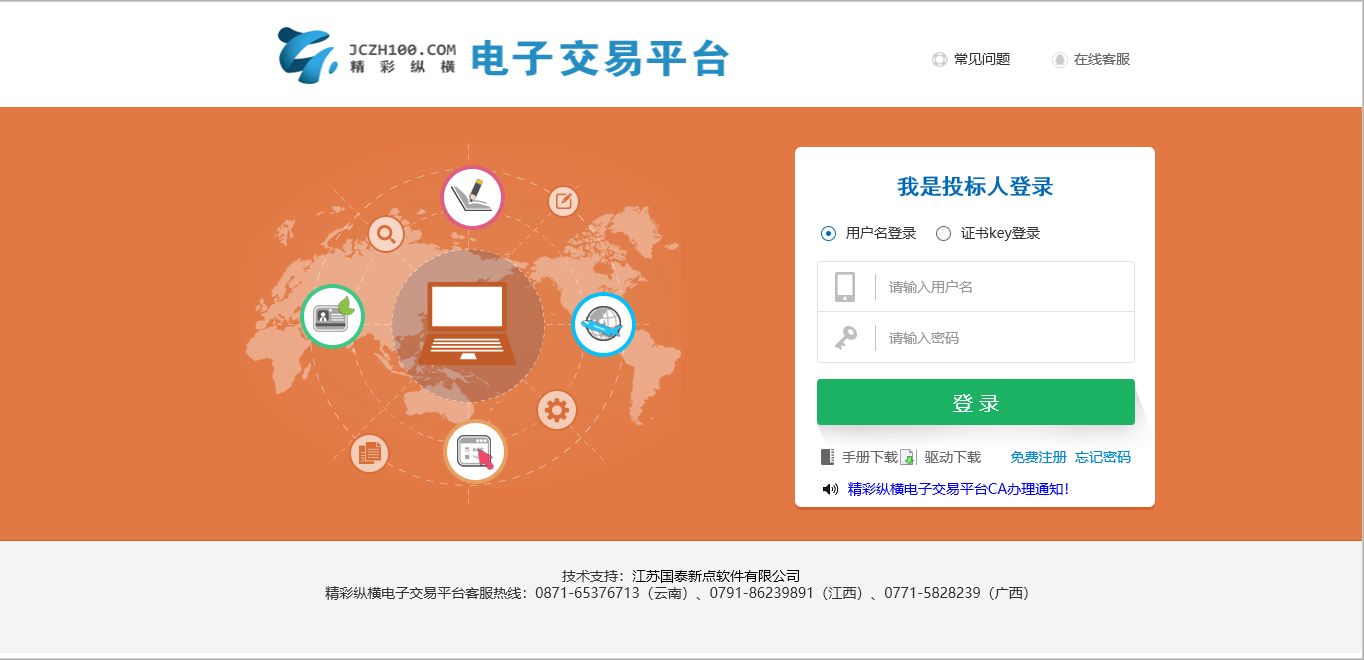 打开【企业信息管理】-【电子发票申请】功能，登录精彩纵横管理后台，切换至未开票选项。注意：会员费缴纳后，需等待订单系统完成同步后才可进行发票开具申请，缴费后一般3个工作日内缴费信息可完成同步，如若未查询到可开票缴费信息，请于3个工作日后再次进行查询。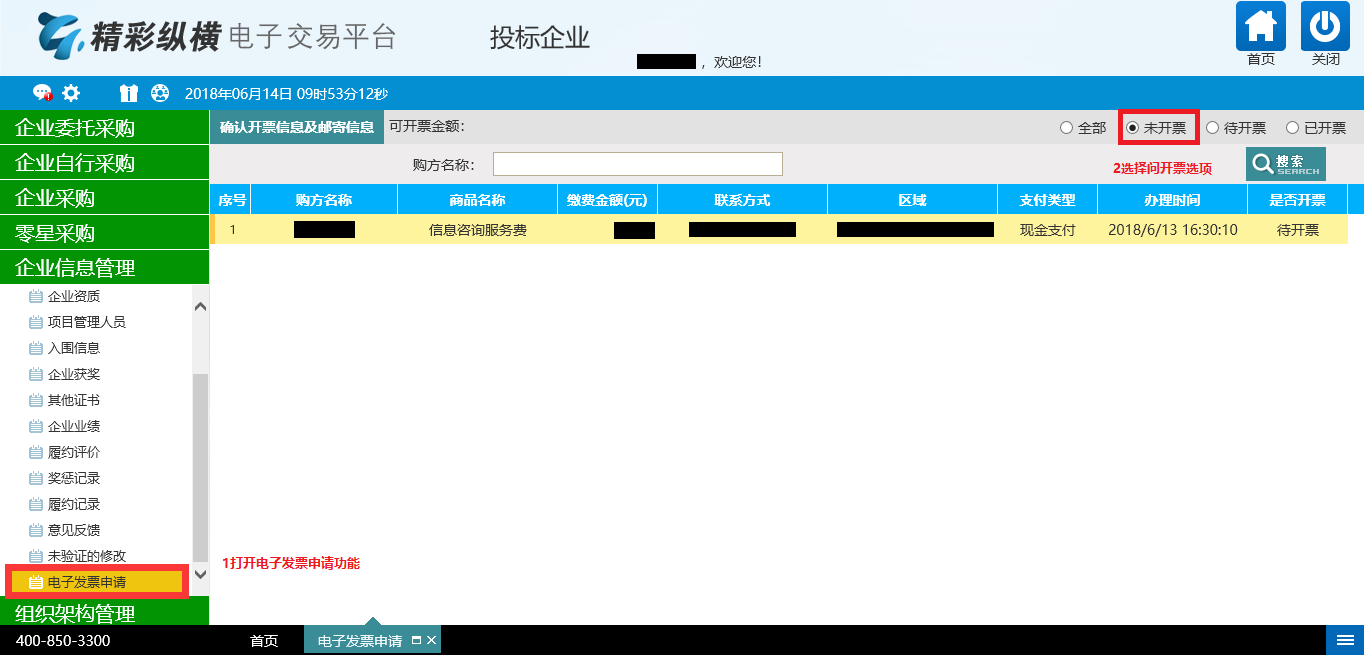 选择需开票的支付记录，点击【确认开票信息及邮寄信息】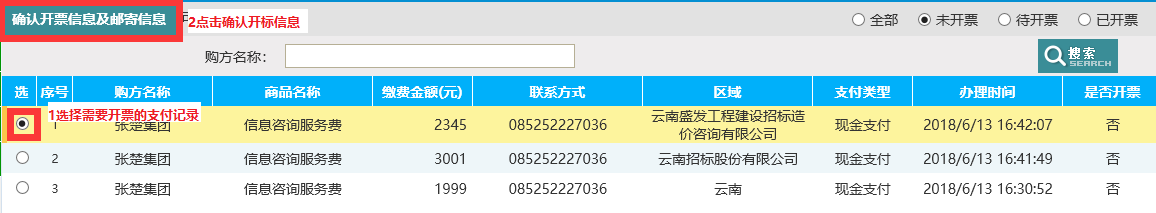 填写，点击【确认开票信息及邮寄信息】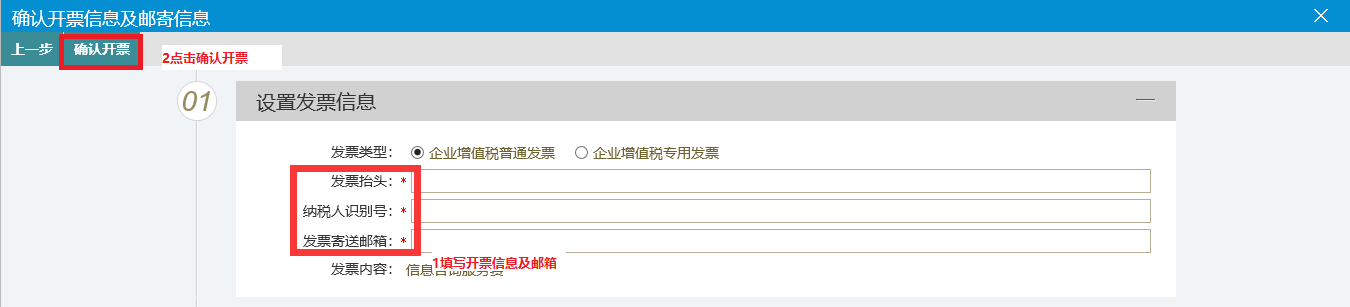 专用发票申请（1）~（3）步请参照电子发票普票申请（4）切换至企业增值税专用发票选项(注意：仅金额2000及以上的支付订单可选择开专用发票)，并填写专票信息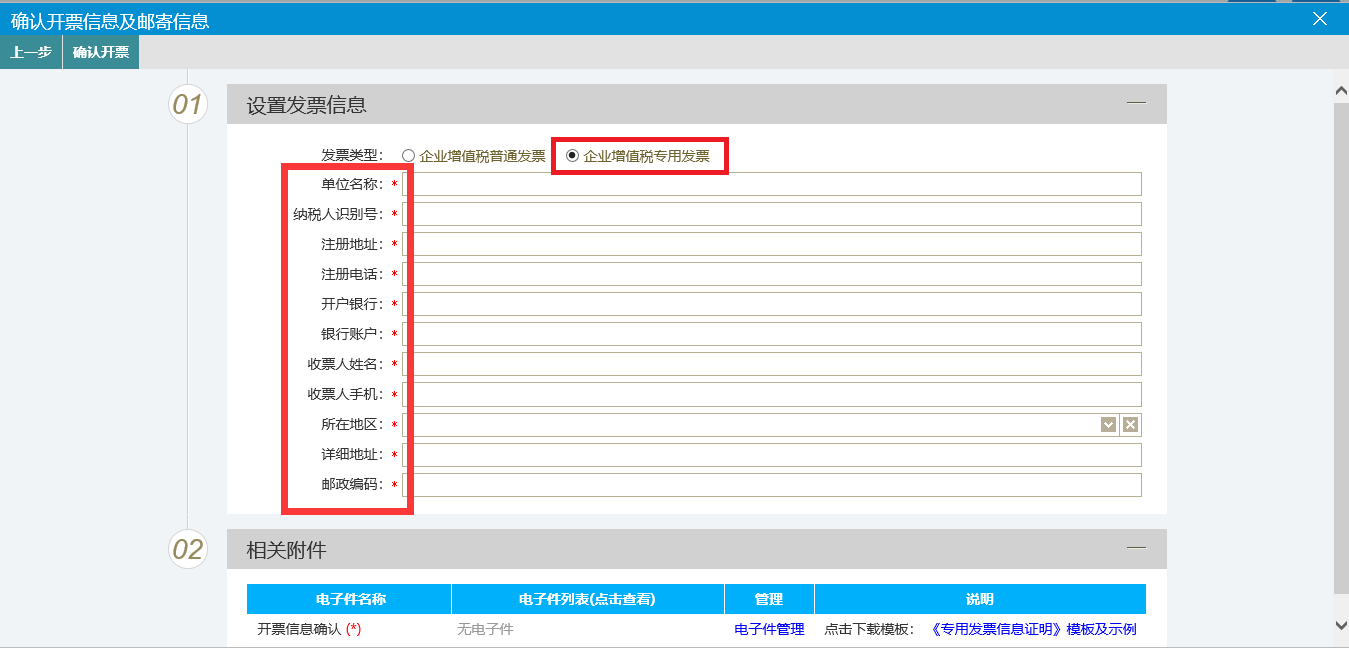 （5）点击《专用发票信息证明》模板及样例链接，下载《专用发票信息证明》模板，按照样格式例填写模板信息，打印加盖公章，使用扫描仪或相机将加盖公章后的《专用发票信息证明》制成扫描件图片。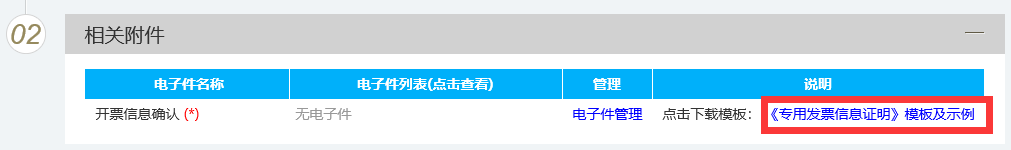 （6）点击【电子件管理】，上传加盖公章的《专用发票信息证明》扫描件。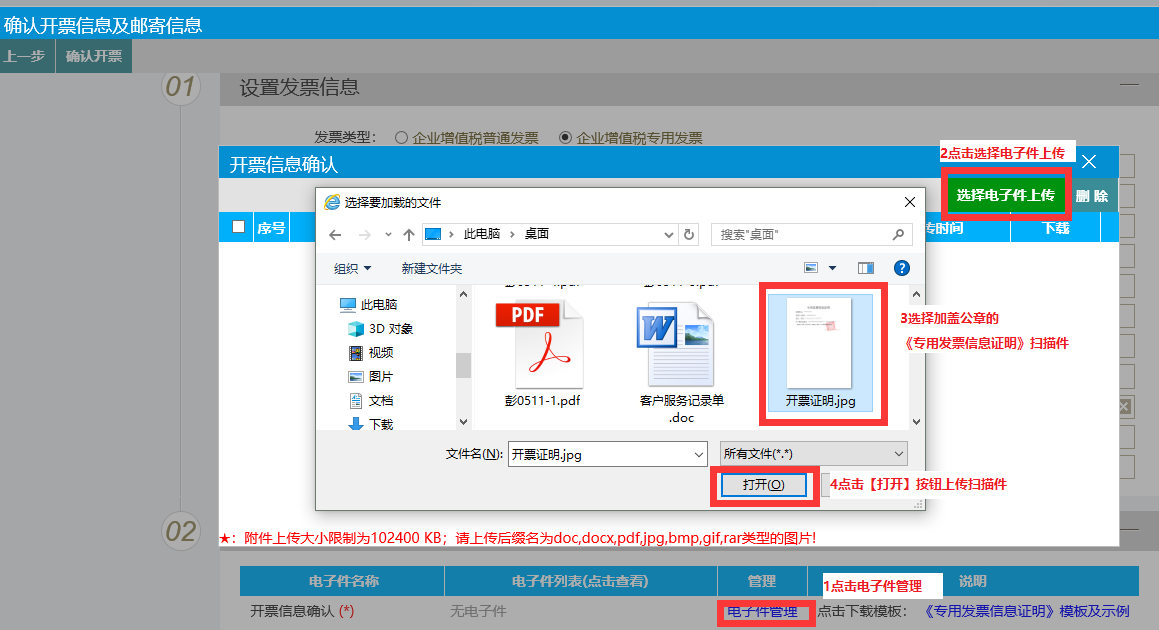 （7）确认信息填写无误，并且扫描件已上传后，点击【确认开票按钮】提交专票开具申请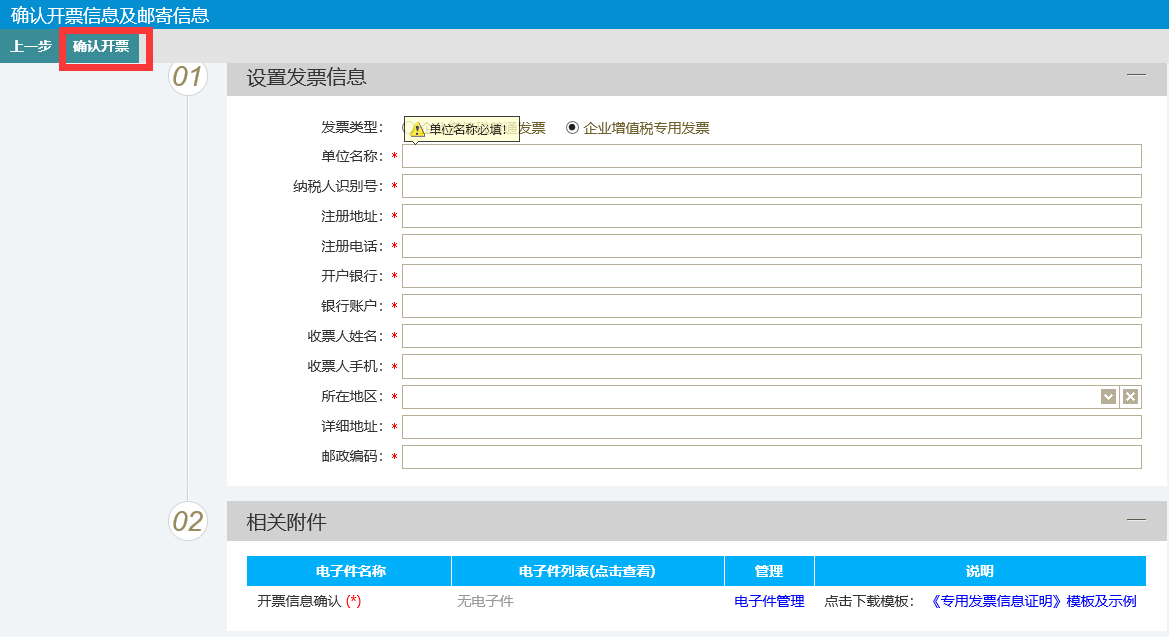 发票开具（由精彩纵横平台财务人员进行操作）电子发票普票开具电子发票普票由系统自动开具，一般提交申请后5分钟内，邮箱内可收到电子发票。专用发票开具精彩纵横平台财务人员对专用发票申请信息审核确认后，会在15个工作日内将发票按用户填写的邮寄地址寄出。发票接收电子发票普票开具登录邮箱，查收电子发票。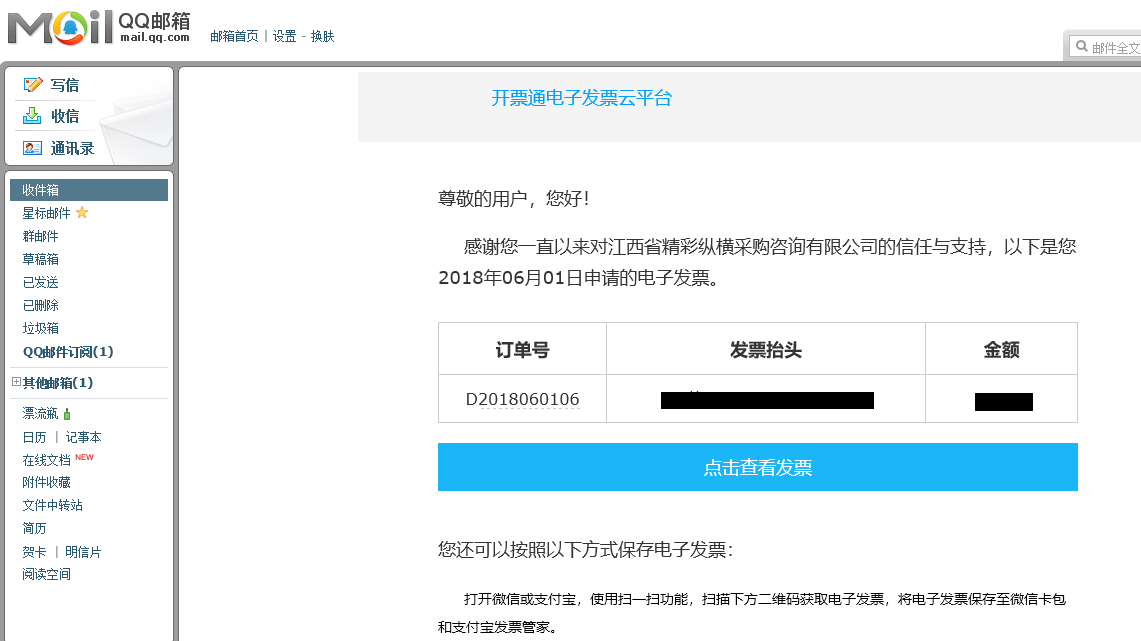 专用发票开具专用发票以快递方式收取。